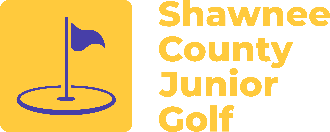 SHAWNEE COUNTY JUNIOR GOLFFINANCIAL ASSISTANCE APPLICATIONName:		 (Head of household requesting assistance)Address:  	City: 	Zip Code:  	Home Phone: 	Work Phone:  	Cell Phone:  	Employer:  	Total household monthly gross income: $ 	 (household monthly income includes all income of all household members, wages, salary, social security, public assistance, childcare assistance, unemployment, insurance, child/spouse support, pension/retirement and all other sources of income.)Total family members:  	Name of Child requesting scholarship:  	Age of Child: 	Gender:	Male / FemaleI certify that all of the above information is true and correct and that all income is reported. I understand that this information is being given for the receipt of financial assistance; and Shawnee County Junior Golf staff may verify the information on the application. I also understand that deliberate misrepresentation of the information may subject me to prosecution under the applicable State and Federal laws.Signature:		 (Head of household requesting assistance)